CIRCULAR No 32“ALERTA Y ASEPSIA DE PISCINAS; OTROS”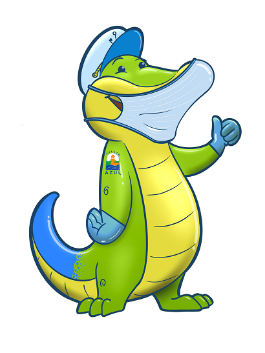 “#QUEDATEENCASA”Estimados ResidentesComo todos conocemos cualquier acumulación de agua en la proporción que sea y comienza a descomponerse puede causar la proliferación de mosquitos que desencadenan en otras enfermedades como el dengue, el chikungunya, la leptospirosis y las infecciones respiratorias agudas, entre otras. Por lo expuesto, se pide la particular atención básica que cada propietario conoce para mantener en buen estado sus piscinas, a fin de evitar molestias en sus propias familia y vecinos. Es clave:La oxigenación del líquido a través del empleo de su bomba u otro medio.Aplicar las proporciones de cloro, sulfato de cobre y sulfato de aluminio en cada caso.Recolección permanente de impurezas en su superficie.OTROS.-  Ningún tipo de recipiente debe recolectar agua lluvia y/o quedar abandonado, si los tiene, poner boca abajo.COMITÉ DE PUERTO AZULAtención a residentes, vía celular o whatsapp Seguridad garita-consola 099 121 8834 Garita No1:  04-454 3390; 04-454 3394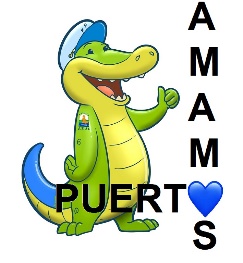 Supervisor de Seguridad de Guardia 099 090 7868 Recaudación – solo transferencia bancaria Banco de Guayaquil Cuenta corriente # 1391860 Ruc 0992161191001 Copia transferencia a caja@comitepuertoazul.org, incluir nombre del residente. RECUERDE: LA EJECUTIVA DE SU SECTOR SIEMPRE ESTÁ DISPUESTA A GUIARLE EN LA FORMA REALIZAR DE SUS PAGOS.